Tuesday 28th April 2020 EnglishSPaGSpellings - The I sound spelt y elsewhere that at the end of the wordmyth Egyptgym pyramid mystery symbol physicalsynonym Write each of your spelling words forward and backwards.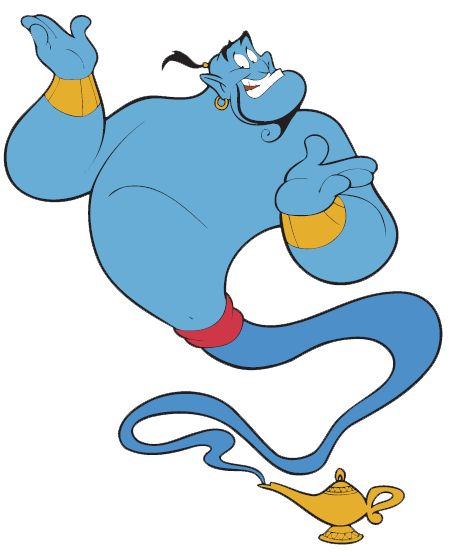 Word of the Day – vastDefinition ______________________________________________________________________________________________________________________________________________________Used it in a sentence: _____________________________________________________________________________________________________________________________Word Class: ____________________________________________________English – Persuasive Letter – Read the letter below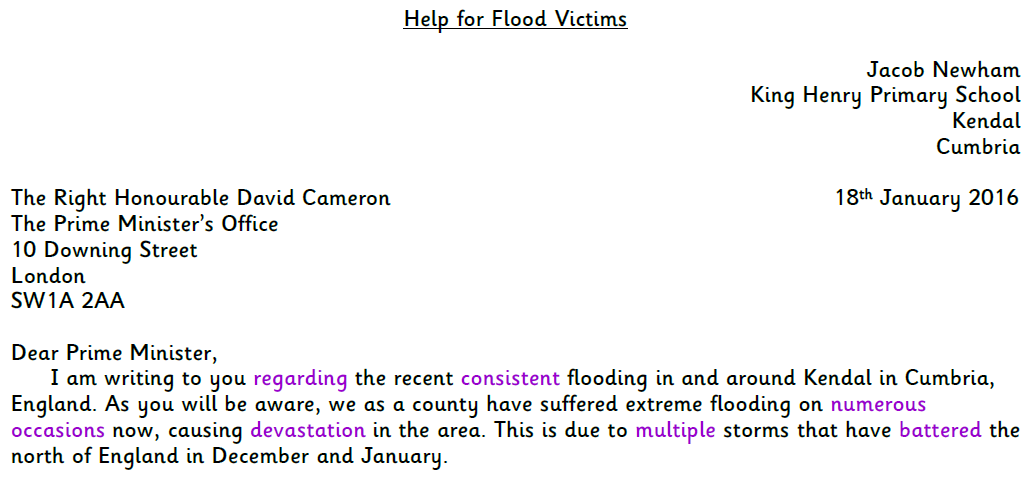 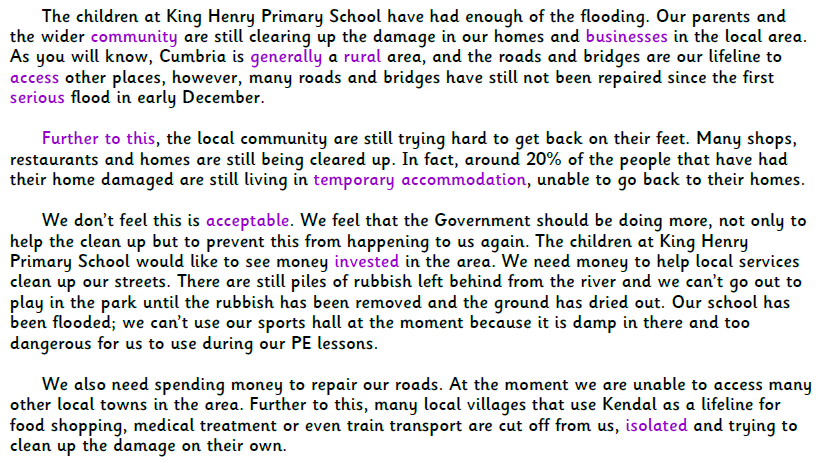 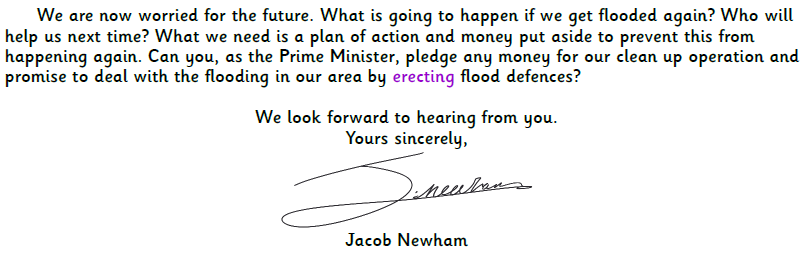 Look at the format carefully as tomorrow you will plan your own persuasive letter. Today answer the following questions using the letter above. Maths56 + 22 + 87 =101 x 4 x 2 =Write the shaded squares as a) hundredths b) hundredths as a decimal fraction.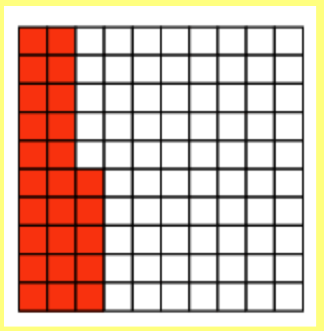 The area of this shape is 6 squares.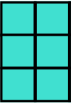 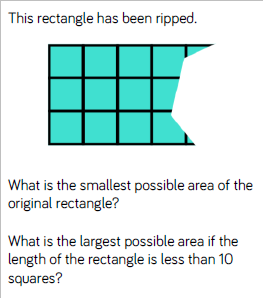 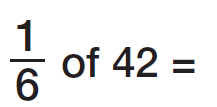 How many days in April?How many days in a leap year?99 – 12 =217 + 105 =    (work this out mentally)3,406 + 237 = GeographyA compass is an instrument used for navigation and orientation that shows direction relative to the geographic "points". Usually, a diagram called a compass rose shows the directions north, south, east, and west on the compass face as abbreviated initials.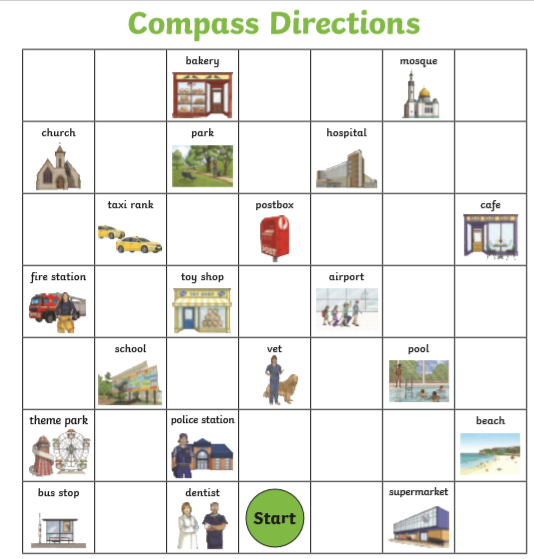 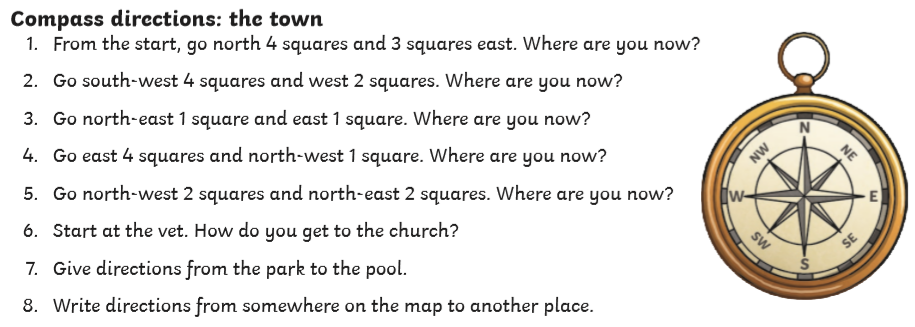 Challenge: could you make your own compass rose? 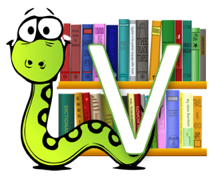 What is the meaning of isolated?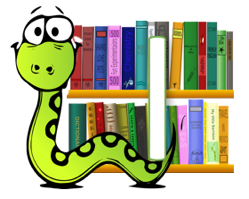 Is the text written in a formal or informal style? How do you know?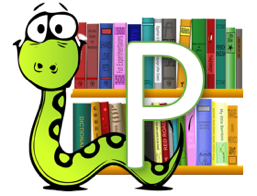 What do you predict the prime minister will do after receiving this letter?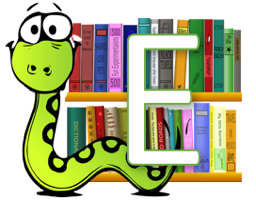 Explain what the flooding has done in Kendal. 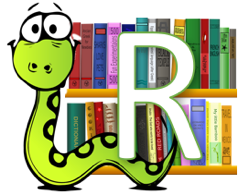 Who is the recipient of the letter? 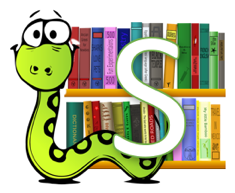 Summarise what you think Jacob Newman thinks the government should do about the flooding in Kendal in two sentences. 